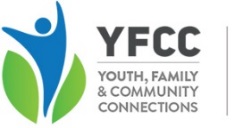 POSITIONS VACANTIntegrated Family Support Services Worker (Part-time .8 FTE)Youth, Family & Community Connections Inc. is a local Not-For-Profit Community Organisation providing a range of health and wellbeing services for young people, individuals, families and communities throughout the North and North West Tasmania.YFCC is currently seeking applicants for a role within our Integrated Family Support Services (IFSS) team.The IFSS team work collaboratively to provide intervention strategies tailored to families with high and complex needs. The IFSS team work with families where there are at risk factors present for children, young people and their families, with the aim to minimise involvement with Child Safety Services. Candidates for IFSS roles must have a degree (or working towards a degree) in social welfare or relevant discipline. Experience in working with ‘at risk’ families and children will also be considered favorably.YFCC is a child safe organisation. All applicants must provide a current Driver’s Licence, National Police check, Working with Vulnerable People registration, Qualification records and current Referees. Applicants must also be willing to undergo a pre-employment medical. For the successful applicant the remuneration package includes:Salary commencing at Level 5 of the Social, Community, Home Care and Disability Services Industry Award 2010. Training and professional development provisionPractice supervision Salary sacrificeMotor vehicle Further information about the role and an application package, including position description and selection criteria, can be obtained by contacting the Family Support Services Team Leader, Sarah Revell, on 0419 432 152 or email sarahr@yfcc.com.auHow to apply:Applications can be forwarded to Graham Marshall at graham@yfcc.com.au or posted to: Graham MarshallYouth, Family & Community Connections Inc.62 Stewart Street, Devonport TAS 7310Applications will be accepted up until 9:00am on Monday 13 November 2023Applications will be assessed as they are received, and interviews may be offered before this date.